Сводный протокол от 22.09.2017г.Городского конкурса «Юные исследователи природы»Номинация: натуральная органическая косметика «GreenLine».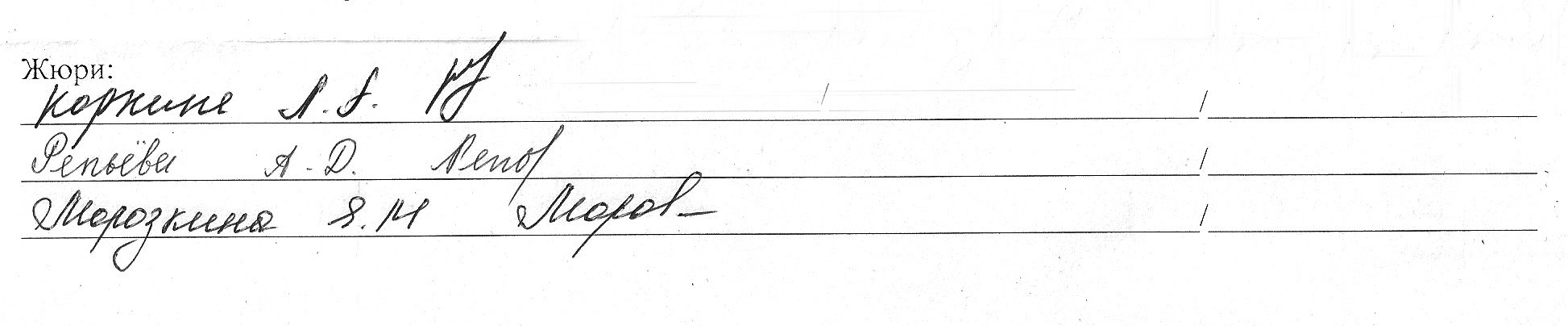 №ОУФ. И.  участникаФ. И. руководителяКритерии оцениванияКритерии оцениванияКритерии оцениванияКритерии оцениванияКритерии оцениванияКритерии оцениванияКритерии оцениванияКритерии оцениванияКритерии оцениванияКритерии оцениванияКритерии оцениванияКритерии оцениванияКритерии оцениванияКритерии оцениванияИтого МестоМесто№ОУФ. И.  участникаФ. И. руководителяактуальностьэко логичностьСоблюдение регламентаЦелебные фармакологические свойстваЦелебные фармакологические свойстваЦелебные фармакологические свойстваДоступность изготовленияОригинальность Оригинальность Инструкция (рецептура и технология применения)Инструкция (рецептура и технология применения)Информативность презентации или рекламыЭстетичность оформленияэкономичностьмладшая возрастная группа (1-4 класс)младшая возрастная группа (1-4 класс)младшая возрастная группа (1-4 класс)младшая возрастная группа (1-4 класс)младшая возрастная группа (1-4 класс)младшая возрастная группа (1-4 класс)младшая возрастная группа (1-4 класс)младшая возрастная группа (1-4 класс)младшая возрастная группа (1-4 класс)младшая возрастная группа (1-4 класс)младшая возрастная группа (1-4 класс)младшая возрастная группа (1-4 класс)младшая возрастная группа (1-4 класс)младшая возрастная группа (1-4 класс)младшая возрастная группа (1-4 класс)младшая возрастная группа (1-4 класс)младшая возрастная группа (1-4 класс)младшая возрастная группа (1-4 класс)младшая возрастная группа (1-4 класс)младшая возрастная группа (1-4 класс)младшая возрастная группа (1-4 класс)1ДЮЦ «Ровесник»Коровкина ПолинаСимонова ОльгаГалкова Н.В1515141515151515141515121315143IIII2№1Балаболина ВероникаЯковлева Е.В.1515141313131515141515141515145II	средняя возрастная группа (5-8 класс)	средняя возрастная группа (5-8 класс)	средняя возрастная группа (5-8 класс)	средняя возрастная группа (5-8 класс)	средняя возрастная группа (5-8 класс)	средняя возрастная группа (5-8 класс)	средняя возрастная группа (5-8 класс)	средняя возрастная группа (5-8 класс)	средняя возрастная группа (5-8 класс)	средняя возрастная группа (5-8 класс)	средняя возрастная группа (5-8 класс)	средняя возрастная группа (5-8 класс)	средняя возрастная группа (5-8 класс)	средняя возрастная группа (5-8 класс)	средняя возрастная группа (5-8 класс)	средняя возрастная группа (5-8 класс)	средняя возрастная группа (5-8 класс)	средняя возрастная группа (5-8 класс)	средняя возрастная группа (5-8 класс)	средняя возрастная группа (5-8 класс)	средняя возрастная группа (5-8 класс)3№8Игнашин ДанилШихова Т.С.14151111141414101015131313121314№8Закиева ЕлизаветаБайбикова АлинаШихова Т.С.1515141414151514141413131415143IIIIII5№6Микерова ВероникаМикерова А.М.14151515151515121215131313151426№6Бусыгина КаринаХаритонова А.А.1515151515151514141515151415148II7№1Дудина ЕленаЖукова Е.А.15151111151515131314131312141388№8Петрова ВалерияСоболева ЕлизаветаПостникова Т.Н.15151414141515131313141413151419№8Сизонова АнастасияЩеголихина ДарьяБунькова АлинаПостникова Т.Н.1515151515141413131415151414144IIIIВсего: 14 участников.Всего: 14 участников.Всего: 14 участников.Всего: 14 участников.Всего: 14 участников.Всего: 14 участников.Всего: 14 участников.Всего: 14 участников.Всего: 14 участников.Всего: 14 участников.Всего: 14 участников.Всего: 14 участников.Всего: 14 участников.Всего: 14 участников.Всего: 14 участников.Всего: 14 участников.Всего: 14 участников.Всего: 14 участников.Всего: 14 участников.Всего: 14 участников.Всего: 14 участников.